NAME: ………………………………………….	INDEX NO:……………………………….SCHOOL: ………………………………………	DATE : ……………………………………COMPUTER STUDIESEXAMINATIONS 2019FORM TWO MIDTERM ONE 2019Name three major components of a computer system.	  (3 marks)John saw the following symbols at the back of his system unit. What do the symbols represent?			(2 marks)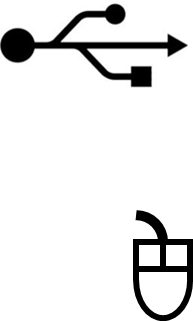 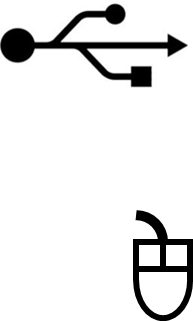 A 	B 	List down any four advantages of using computers as tools of problem solving.	            (2 marks)Since the invention of the first generation of digital computers, much advancement has been realized in the sector of information and technology. Explain two characteristics which have been improved from the first generation to the modern computers.	   (4 marks)(a)	Name two ways of classifying computer software.                                                        (2 marks)	(b)	Outline any two functions of operating system software.                                           (2 marks)Give two ways of classifying operating systems.                                                                    (2 Marks)a.)What are toggle keys                                                                                                                (1 mark)        b.)Give two examples of toggle keys.                                                                                     (1 mark)a) 	What is a computer virus?	   (1 Mark)	b) 	Give two names of common computer viruses.  	  (2 Marks)	c) 	State two security measures which should be observed to safeguard data against computer viruses.  	      (2 Marks) Name two special purpose memories found either found inside or outside the microprocessor hence explain what each of them does.	    (2marks)	Describe three facilities or ways of ensuring proper ventilation in a computer laboratory.	      (3 Marks)Computers can store data using three ways namely electronically, magnetically and optically. Give two examples of storage devices in each method:	   (2 marks)     (i)  Magnetically 	    (ii)  Optically 	(a)	Define the term firmware.	(1 mark)	(b)	Describe any two examples of utility programs.	  (2 marks)List down two uses of UPS in a computer laboratory.	   (2 marks)Describe the two methods of computer booting.	                                                (2 marks)15. a)  Explain the use of any two buttons found in a Spell-check dialog box.   	                        (2 marks)       b)    Suggest the importance of the following features in the document preparation.                    	(4 marks) i)Thesaurus................................................................................................................................................................................................................................................................................................................................................ii) Spellcheckers.................................................................................................................................................................................................................................................................................................................................................................(c) Using the text below, identify any five Word Processing formats that have been applied. State and define each feature briefly 								              (5 marks)Microsoft Office Word 2007 helps you produce professional – looking documents by providing a comprehensive set of tools for creating and formatting your document in a new interface. Rich review, commenting, and comparison capabilities help you quickly fetch H20 and manage feedback from colleagues.16.	(a)	Describe five features available in most word processing applications.	(5 marks)	(b)	Explain the following terms as used in word processing: 	(3 marks)		(i)	word wrap		(ii)	insert mode		(iii)	type over mode	(c)	What is a document password?	(2 marks) 	(d)	Outline five formats that can be applied to a paragraph in a word processing document.	(5Marks)e) State the function of the following keyboard  short cut keys                              (3Marks)CTRL+S…………………………………………………………………………CTRL+V…………………………………………………………………………CTRL+X……………………………………………………………………………CTRL+F…………………………………………………………………………….ALT+F4………………………………………………………………………………CTRL+H……………………………………………………………………………….17. 	a) i) 	Give one advantage of using GUI over command Line Interface	(1 mark)……………………………………………………………………………………………………………………………………………………………………………………………………ii) Some computer systems still use command line interfaces. State TWO advantages of command line interface.	(2 marks)……………………………………………………………………………………………………………………………………………………………………………………………………………………………………………………………………………………………………………………………………………………………………………………………………………………………………………………………………………………………………………b)	i) 	Distinguish between operating system software and utility software.               (2 marks)…………………………………………………………………………………………………………………………………………………………………………………………………………		ii) 	Name TWO utility programs				                    (2 marks)……………………………………………………………………………………………………………………………………………………………………………………………………………………………………………………………………………………………..  c) i) Outline THREE precautions one should take when assembling a computer. (3 marks)…………………………………………………………………………………………………………………………………………………………………………………………………………………………………………………………………………………………………………………………………………………………………………………………………………	ii) 	Give the THREE contents of a good warranty	                           (3 marks)……………………………………………………………………………………………………………………………………………………………………………………………………………………………………………………………………………………………………………………………………………………………………………………………………………………	d) Distinguish between serial and parallel communication ports of a computer (2 marks)…………………………………………………………………………………………………………………………………………………………………………………………………………………………………………………………………………………………………………………………………………………………………………………………………………20. a)  	A shopkeeper of a small shop at manga has bought a desktop computer to assist him in performing his business activities. He has been advised that before he can use it to work he has to install it with an operating system. State any six factors to consider when choosing the operating system                                                                                                               ( 6Marks )………………………………………………………………………………………………………………………………………………………………………………………………………………………………………………………………………………………………………………………     b) With reference to disk management explain what is meant by the terms below.   i)    Formatting                                                                                                                  ( 1mark)…………………………………………………………………………………………………………………………………………………………………………………………………………………………………………………………………………………………………………………                                           ii)       Defragmentation                                                                                                        ( 1mark)…………………………………………………………………………………………………………………………………………………………………………………………………………………………………………………………………………………………………………………   iii)        Disk partitioning                                                                                                  ( 1Mark)………………………………………………………………………………………………………………………………………………………………………………………………………………………………………………………………………………………………………………c) Give any two reasons that may make the shopkeeper to partition the computer disk(2Marks)……………………………………………………………………………………………………………………………………………………………………………………………………………………………………………………………………………………………………………………… The shopkeeper one day switched on the computer and experienced a number of problems with windows operating system that he had installed. The problems included failure to load the operating system during the booting. After several trials of switching on the computer booting, it hang so often alongside abnormal restarting. State any four possible causes for the computer’s behaviour. 										   (4Marks)………………………………………………………………………………………………………………………………………………………………………………………………………………………………………………………………………………………………………………………